Инструкция по выполнению заданий по учебной дисциплине «Астрономия»  2.02.202112 группа  «Астрономия» 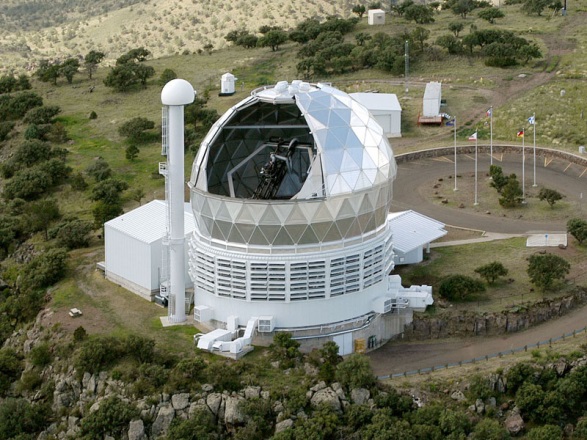 Лекция 3 Оптический телескопЧасть 1 ОСНОВНЫЕ ПОЛОЖЕНИЯ ЛЕКЦИИ:Астрономия до изобретения телескопа. Обсерватория Тихо Браге. Возможности человеческого глаза. Принцип визуального телескопа. Оптика – искусство управления светом. Камера-обскура. Линза. Простейший телескоп. Телескоп Галилея. Оптические аберрации и борьба с ними.https://www.youtube.com/watch?v=RGgGmuDcTRI Вопрос №11 возможный балл (оценивается)Какую линзу используют для объектива телескопа?Плосковогнутую.Двояковогнутую.Двояковыпуклую.нет ответаВопрос №21 возможный балл (оценивается)Чем принципиально ограничена разрешающая сила телескопа?Дифракцией света на объективе.Поглощением света в окуляре.Преломлением света в атмосфере Земли.нет ответаВопрос №31 возможный балл (оценивается)Какая оптическая аберрация приводит к окрашиванию краев изображения?Сферическая.Хроматическая.Кома.Прием заданий  осуществляется на электронную почту vflfvkfyf@gmail.com  Консультации можно получить в ВАТСАП  9502012412с нетерпением жду ваших работ. Заранее спасибо. С уважением С.А. Байдосова